 OSNOVNA ŠOLA LJUBO ŠERCER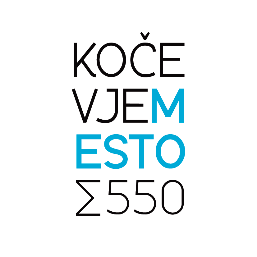 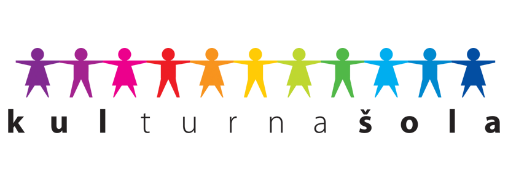 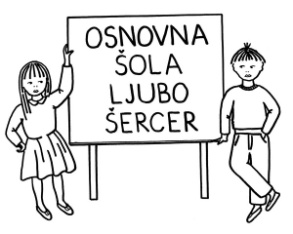   Reška cesta 6  1330 KOČEVJE  Telefon:  (01) 893 10 46  Telefaks: (01) 893 10 47  E-mail: info@osls.si                                       Spletna stran: www.osls.si SEZNAM POTREBŠČIN ZA PPVI II. RS V ŠOLSKEM LETU 2021/22Potrebščine po izboru učiteljev:1 velik črtasti zvezek1 veliki brezčrtni zvezek1 beležka1 mapa A4 z elastiko1 kolaž papir A4, 24 listnisvinčnik – debel, trdota HBsuhe debele barvicedvojni šilčekradirkaprstne barvedebele voščene barvice, 12 kosovdebeli flomastri, 12 kosov2 risalna bloka, 40-listnivodene ali tempera barvicesrednji čopičlepilo (tekoče z gobico)škarjecopati z nedrsečim podplatomhigienski pribor v kozmetični torbici (zobna ščetka, zobna pasta, glavnik, krema za obraz, veliko ogledalo za na mizo)zložljiv dežnikrezervna oblačilastara majica za likovni poukzavitek papirnatih robčkovDAS masa (500g)dodatna športna oprema (po dogovoru s starši)Potrebščine naj učenec prinese prvi teden v septembru. Vse navedene potrebščine naj bodo opremljene z imenom in priimkom otroka.